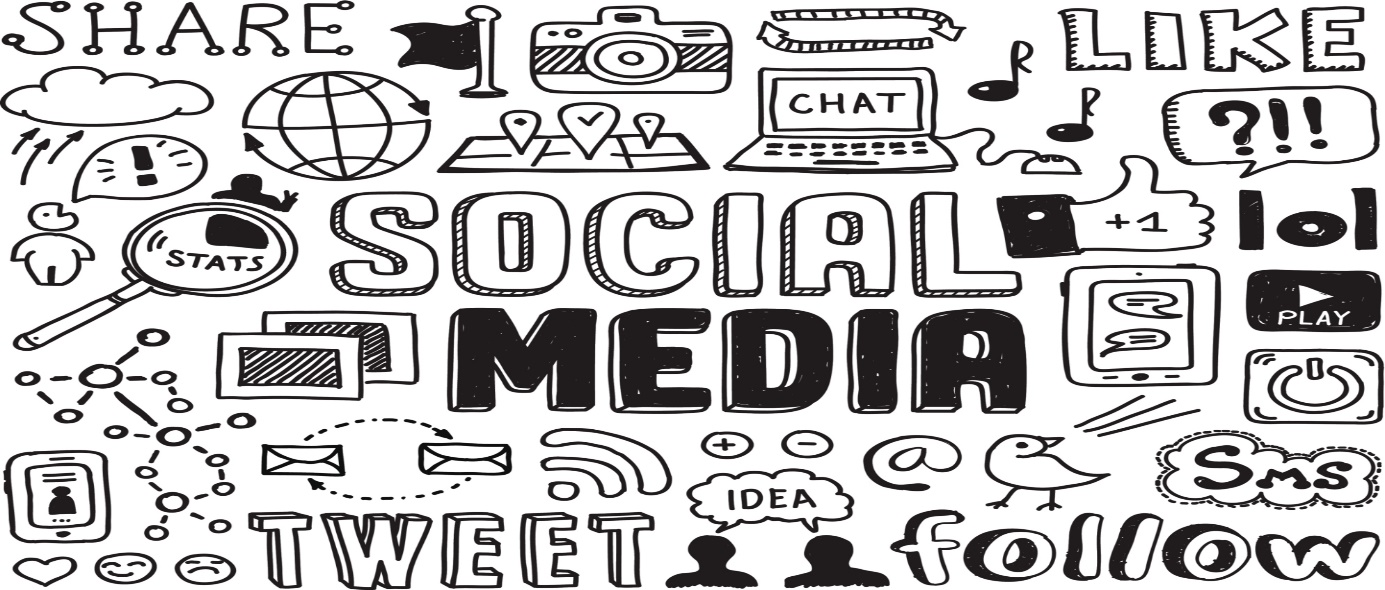 "Социальные медиа". Цифровое изображение. 51a26c25a7e1f5afe9fa7be6e0bb898f.jpg. Доступен 13 ноября2019 года. https://www.xactlydesign.com/wp-content/uploads/2017/02/51a26c25a7e1f5afe9fa7be6e0bb898f.jpgСоциальные медиа это прекрасный способ связаться с другими: ваши сверстники, те, в вашем местном сообществе, и в более широком глобальном сообществе. Он может быть использован в позитивном ключе для развития вашей социальной сети. Каждый  (кто выбирает для участия) имеет голос в социальных медиа. Тем не менее, наличие такого большого объемов информации может создать путаницу, и взаимодействие в Интернете может иметь негативные последствия для здоровья. Ваше задание для цифрового обучения заключается в том, чтобы рассмотреть 3 ресурсов ниже, связать их вместе, сделать творческий кусок, чтобы показать свое понимание вопросов, и поделиться на вашем Edublog.Шаг 1: Рассмотрим следующую информацию:Раздел 1: Прочитайте эту статью:  https://bit.ly/2HXNOzhРаздел 2: Смотреть этот клип:  https://bit.ly/2unyktiРаздел 3: Рассмотрим это будущее:  https://tinyurl.com/ugo9xgn  1:27  и  https://tinyurl.com/y7y9b3zg  1:17
Step 2: Linking the ideas together (think about these questions as you view): 
Раздел 1: Статья - Путаница является точкойКак социальные медиа-платформы изменили способ потребления и понимания информации? 3-5 предложенийРаздел 2: Тед Talk - Является ли социальные медиа вредит вашему психическому здоровью?Какую ценность вы получаете от онлайн-социальных взаимодействий? 3-5 предложенийКак социальные медиа и социальный капитал помогают формировать молодежную культуру? 3-5 предложенийРаздел 3: Черное   зеркало: Нос погружение клипыВидите ли вы какое-либо сходство между миром, представленным в этом видео, и миром, в котором вы живете? 3-5 предложенийКак главный герой набирает и теряет очки? Почему эти моменты важны для нее? Какое значение может быть получено от такого рода социального взаимодействия? 3-5 предложенийКак изменяются социальные взаимодействия в мире этих клипов? 3-5 предложенийШаг 3: Сделать творческую часть, чтобы показать соединения вы сделали. Вы выбираете формат.Сделать Powtoon, Canva, Powerpoint, Google Slideshow, видео загруженына поток,  или другой творческий продукт, чтобы показать ваше понимание вопросов в шаге 2.Шаг 4: Поделитесь своей работой через EdublogsДобавить новый пост называется социальных медиа  и меня    и поделиться своими средствами массовой информации. Пожалуйста, пометьте как  Назначение2.КРАЙНИЙ СРОК: 24 ЯНВАРЯ2019  12:30 ВЕЧЕРА, послеСБОРКи  с 10:30-11:30 УТРА.Г-жа Награ и г-н Валенте доступны для поддержки Flex по вторникам и четвергам, чтобы помочь вам с этим назначением. Мы будем доступны с 11:30 утра до 12:30 вечера в драме комнате для поддержки, чтобы закончить ваше задание.Выберите 1 Критическая мыслящий ядро компетенции,  чтобы  подумать над этими вопросами и поделиться своими ответами ниже:Вопрос и расследованиеКак вы отличились между фактами и толкованиями, мнениями и суждениями?Анализ и критикаКак вы анализировали доказательства с разных точек зрения?Для г-жа Награ / г-н Валенте, чтобы написать в этом месте: Что мы заметили?
В этой рубрике, пожалуйста, укажите знак, который вы думаете, что вы заработали, на основе вашей работы и понимания задания.В этой рубрике, пожалуйста, укажите знак, который вы думаете, что вы заработали, на основе вашей работы и понимания задания.В этой рубрике, пожалуйста, укажите знак, который вы думаете, что вы заработали, на основе вашей работы и понимания задания.Да? Где это?Просто начиная ... (0)В прогрессе (1)Предоставить доказательства нижеХорошо, вы сделали это, но вы пропустили некоторые деталиКак добраться (2)Ой! Ты знаешь, что делаешь!2 -- -гт; 3DL Отражение (из 9 марок):Творчество Fluency
Какой тип творческой части вы создали и почему?
Медиа Fluency
Были ли вы в состоянии успешно добавить новый  пост в ашего Edublog озаглавленный  социальных медиа и меня?
Информация
FluencyВы передать свое понимание объема и точности информации, доступной через социальные медиа?
Общий отметок/9